 aprendendo com os astronautasFique esperto para evitar erros de postura corporal no local de trabalho das atividades on line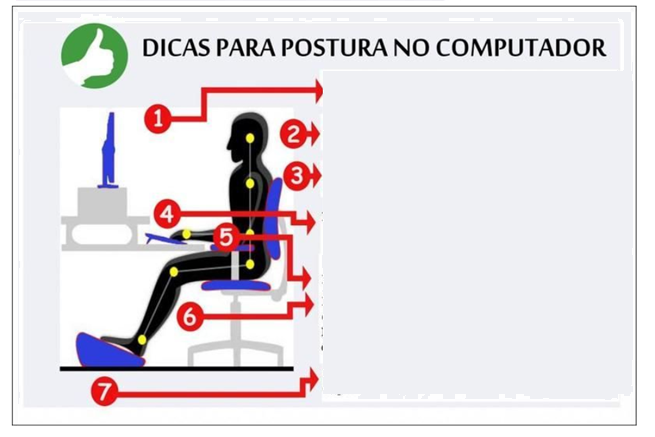 I. Recorte e cole os textos (na página seguinte) que correspondem à numeração das flechas, na imagem acima. 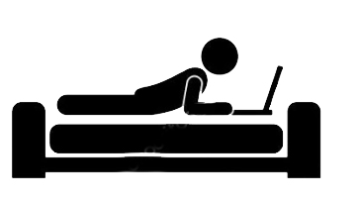 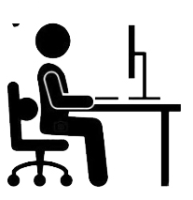 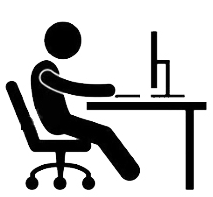 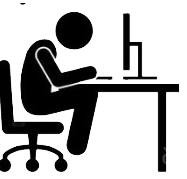 II. Desenhe, neste espaço, a sua postura ao trabalhar em seu computador, ou para realizar o seu trabalho escrito impresso. 	Para recortar e colarManter o topo da tela ao nível dos olhos e distante cerca de um comprimento de braço. Manter o antebraço e mãos em linha reta em relação ao teclado. Posição neutra do punho.Manter o cotovelo junto ao corpo. Manter um espaço entre a dobra do joelho e a extremidade final da cadeira. Manter a cabeça e o pescoço em posição reta, ombros relaxados.Manter a região lombar (as costas) apoiada ao encosto da cadeira ou em um suporte para as costas. Manter ângulo igual ou superior a 90◦ para as dobras dos joelhos e do quadril. Manter os pés apoiados no chão ou usar descanso para os pés.